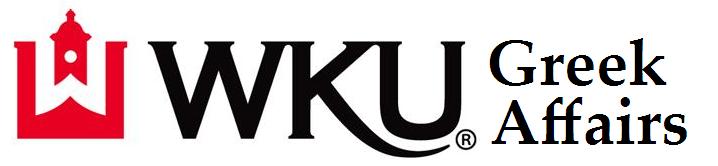 Spring 2023 Sorority Membership(as of 2/7/23; NPHC membership/Sigma Alpha not showing New Members yet)Sorority				Members	New Members		TotalAlpha Delta Pi				144		-			144Alpha Gamma Delta			120		12			132	Alpha Kappa Alpha			11		-			11Alpha Omicron Pi			134		2			136	Alpha Xi Delta				151		-			151	Chi Omega				135		-			135Delta Sigma Theta			7		-			7Delta Zeta				8		6			86Kappa Delta				134		1			135Omega Phi Alpha			72		11			83Phi Mu					138		-			138Sigma Alpha				14		-			14Sigma Gamma Rho			12		-			12Sigma Kappa				63		8			71Zeta Phi Beta				6		-			6Total:					136			Total Sorority Membership:		1261							Average NPC Chapter Size:		125		Average NPHC Chapter Size:		9					